附件3广西2024年应急管理联合创新科技项目答疑交流QQ群（群号：736452953）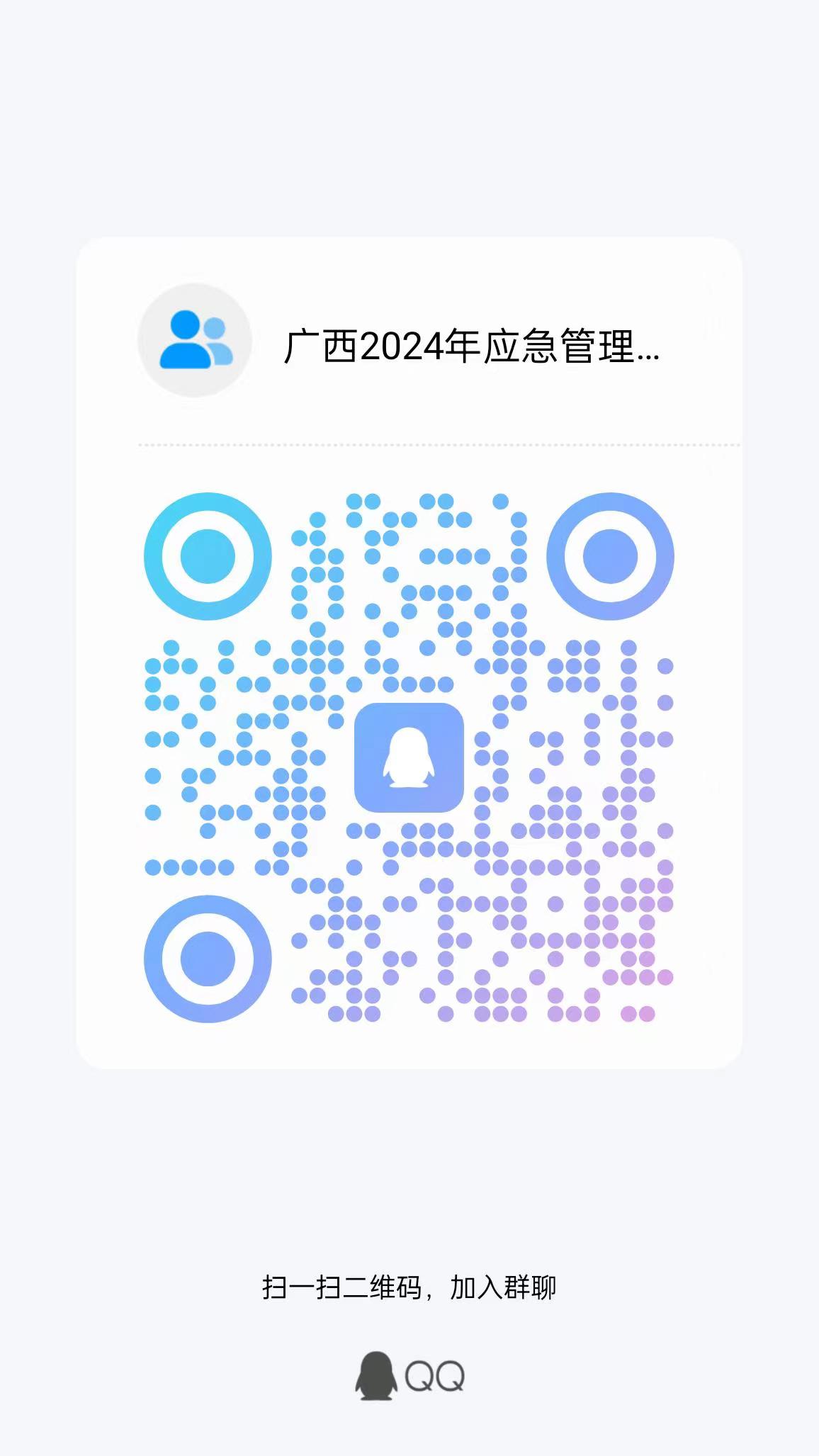 